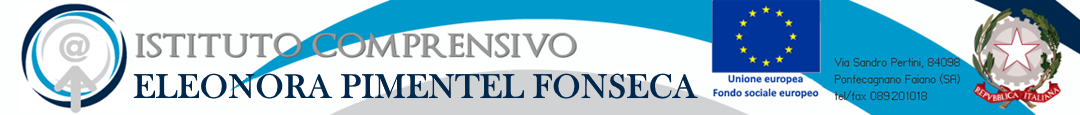 C.M. SAIC895002 - C.F. 95128590650
saic895002@istruzione.it - saic895002@pec.istruzione.it 
www.icfonseca.edu.it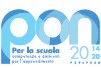 								ALLEGATO A – Istanza di partecipazione selezione REFERENTE PER LA VALUTAZIONE – PON FSE AGENDA SUD Scuola PrimariaAl Dirigente Scolastico I.C. E.Pimentel Fonsecadi Pontecagnano Faiano (SA)Il/la sottoscritto/a ______________________________________________________nato/a    a____________________________________________   il___________________________codice fiscale _____________________________residente a __________________________via _____________________________________ recapito tel. ________________________________recapito cell. _______________________________indirizzo E-Mail _______________________________in servizio presso l’istituzione scolastica con la qualifica di _________________________________________CHIEDE• l’ammissione alla selezione in qualità di REFERENTE PER LA VALUTAZIONE per i seguenti moduli relativi al Progetto in oggetto:A tal fine, valendosi delle disposizioni di cui all’art. 46 del DPR 28/12/2000 n. 445, consapevole delle sanzioni stabilite per le false attestazioni e mendaci dichiarazioni, previste dal Codice Penale e dalle Leggi speciali in materia, sotto la personale responsabilità DICHIARA• di essere in possesso di certificata competenza e/o esperienza professionale maturata nel settore richiesto, prima della pubblicazione del presente avviso ed eventuali altre indicazioni e/o requisiti coerenti con il profilo prescelto; • di avere competenze nell’utilizzo della Piattaforma GPU;• di accettare le modalità e i termini di partecipazione come da art. 5 dell’avviso;• di possedere la cittadinanza italiana e di godere dei diritti civili, di non avere avuto condanne penali né procedimenti penali in corso, di non essere stato/a destituito/a da Pubbliche Amministrazioni.TRATTAMENTO DATI _l_ sottoscritt_ autorizza, inoltre Codesto Istituto al trattamento dei propri dati personali ai sensi della norma vigente, sottoscrivendo l’allegata informativa. Si allega alla presente: 1) Fotocopia documento di identità in corso di validità;2) Curriculum vitae redatto secondo il modello europeo; 3) Autorizzazione al trattamento dei dati;4) Scheda di autovalutazione dei titoli e delle esperienze lavorative (Allegato B). Data___________________________ Firma _____________________________________Tipologia moduloTitoloOreAlunniSedeItaliano per stranieriSuoni e parole3015PrimariaS.AntonioItaliano per stranieriSuoni e parole 23015PrimariaDante AlighieriLingua madreNarrability6015PrimariaS.Antonio Lingua madreNarrability 26015PrimariaS.AntonioLingua madreNarrability 36015PrimariaS.AntonioMatematicaGiochi matematici3015PrimariaDante AlighieriMatematicaGiochi matematici 23015PrimariaDante AlighieriMatematicaGiochi matematici 33015PrimariaS.AntonioLingua inglese Summer Camp 202410015PrimariaDante AlighieriLingua ingleseGO ON!3015PrimariaS.Antonio